中國文化大學碩士班學位審定表院系所組：社會科學院勞動暨人力資源學系(人力資源組、勞動關係組、職業安全衛生管理組)碩士班 二、授予學位：法學碩士三、適用年度：108學年度起入學新生適用(108.5.8校課程 & 5.15教務會議通過)四、最低畢業學分數：32學分五、承認他所（含國內、外）學分數：6學分六、必修科目七、補修基礎學科：無八、申請學位論文考試規定1. 依本校「博碩士班學位論文考試辦法」辦理。2. 其他規定：無九、備註科目代號科目名稱學分數時數備註（說明）J521勞動法研究22共同必修J522人力資源研究22共同必修J523人力資源與就業關係研究方法專題研究22共同必修8198人力資源發展專題研究22人力資源組必修J722人才管理專題研究22人力資源組必修C292組織發展專題研究22人力資源組必修K520勞動市場專題研究22人力資源組必修0229勞資關係專題研究  22勞動關係組必修2689社會安全專題研究22勞動關係組必修K402勞動基準與保護專題研究22勞動關係組必修0287就業安全專題研究22勞動關係組必修E216工業安全管理22職業安全衛生管理組必修9442人因工程2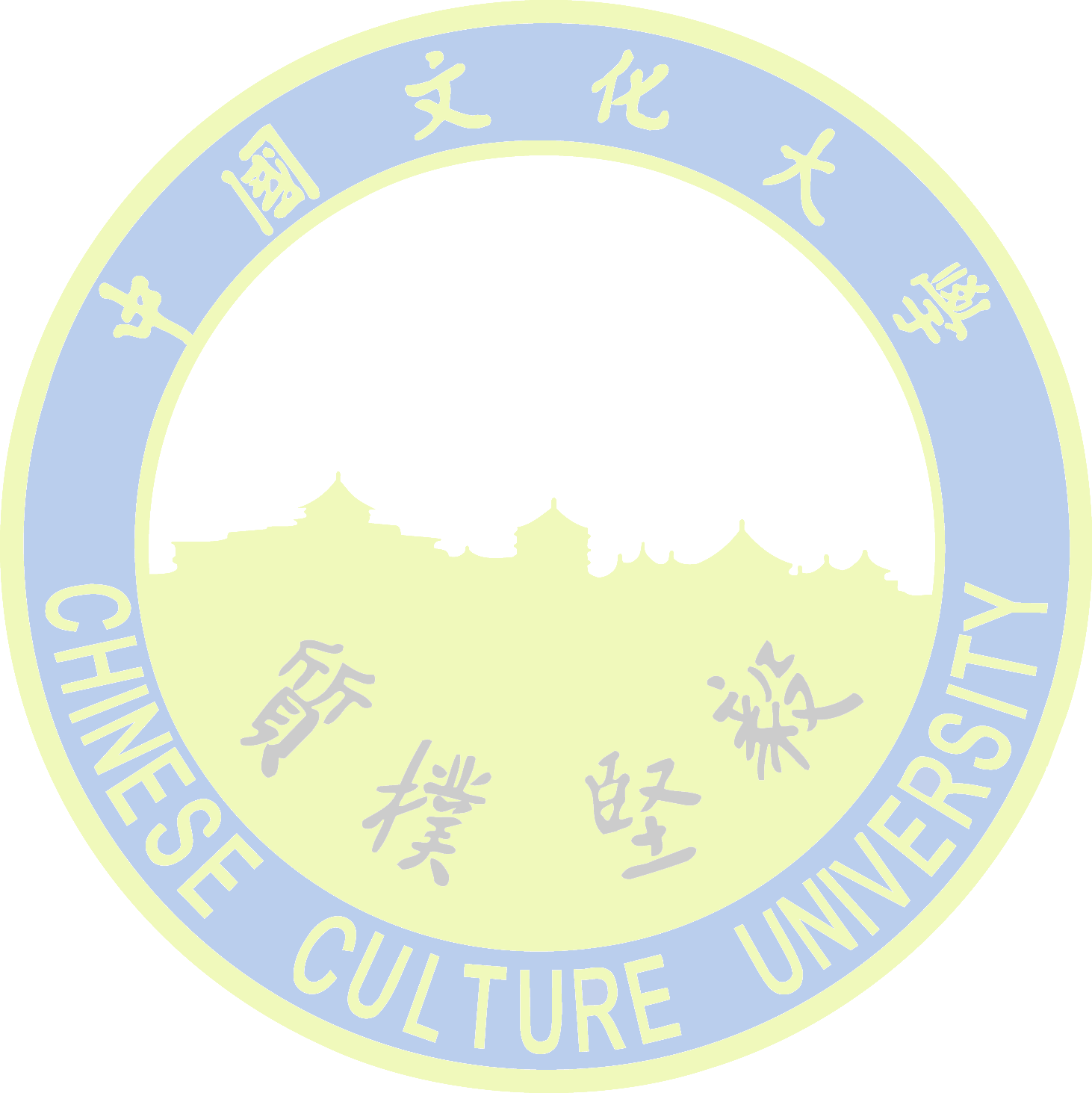 2職業安全衛生管理組必修E217工業衛生管理 22職業安全衛生管理組必修C297風險評估22職業安全衛生管理組必修合        計1414